4 MEDIO UNIDAD 0GUÌA DE HISTORIA, GEOGRAFÍA Y CIENCIAS SOCIALESTEMA: LA REFORMA AGRARIAINSTRUCCIONES (según actividad)I.- Análisis de fuentes.Texto 1: Lea el texto y luego responda la o las preguntas que se realizan1.- Según la fuente ¿Quiénes son los principales perjudicados con la reforma agraria? (1 punto)Los comunistas no marxistas. Los políticos de centro.Los grandes propietarios agrícolas.Las familias campesinas.Los pequeños campesinos inquilinos..2.- según la fuente ¿Quiénes son los principales beneficiados con la reforma agraria? (1 punto)Los obreros urbanos. Los políticos de centro.Los grandes terratenientes agrícolas.Las familias campesinas.Los pequeños inquilinos.3.- La principal característica descrita en el texto ¿guarda relación con?Un estancamiento del proceso de reforma agraria. Un avance significativo en el proceso de reforma agraria.Una política que solo favorece a los millonarios agrícolas del país.Que Frei continuará sin realizar cambios significativos..No tiene relación con la reforma agraria.Texto 2: Lea el texto y luego responda la o las preguntas que se realizan4.- ¿Quién es el autor del texto? (1 punto)Jorge Baradit.Gabriel Salazar.Diego Barros Arana.Salvador Allende.No se puede identificar.5.- Basado en el texto ¿Cuáles son los motivos por los que el gobierno de Allende ayuda con créditos, ayuda técnica y educación a los campesinos? Justifique su respuesta (3 punto)____________________________________________________________________________________________________________________________________________________________________________________________________________________________________________________________________________________________________________________________________________________________________________________________________________________________________________________________________________________________________________________________________________________________________________________________________________6.- Relaciona ambos textos enfatizando el avance en el proceso de reforma agraria (5 punto)____________________________________________________________________________________________________________________________________________________________________________________________________________________________________________________________________________________________________________________________________________________________________________________________________________________________________________________________________________________________________________________________________________________________________________________________________________II.- análisis Iconográfico.Observe la imagen, analícela y responda las preguntas.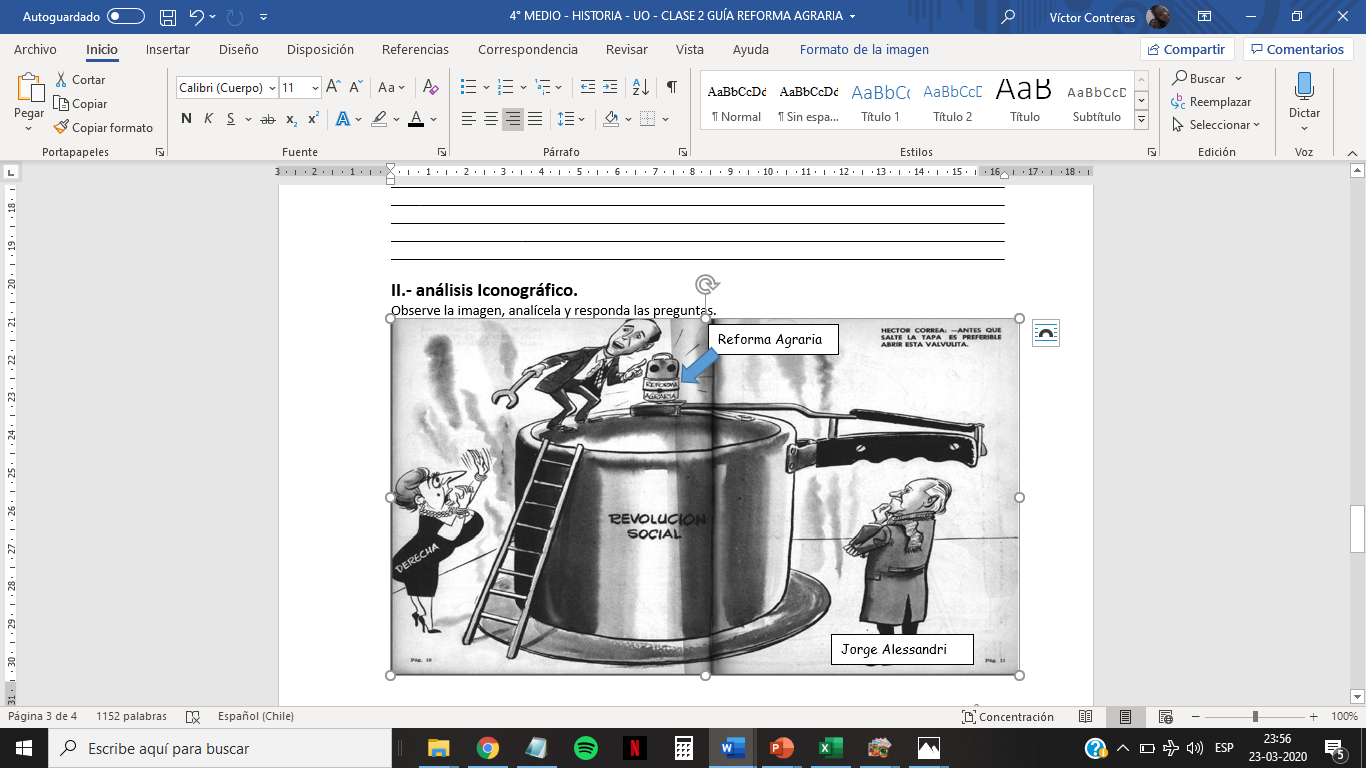 7.- ¿Qué significado crees que tiene cada elemento de la escena que se representa? Interpreta. (7 puntos)________________________________________________________________________________________________________________________________________________________________________________________________________________________________________________________________________________________________________________________________________________________________________________________________________________________________________________________________________________________________________________________________________________________________________________________________________________________________________________________________________________________________________________________________________________________________________________________________________________________________________________________________________8.- ¿Qué mensaje pretendía comunicar el o la caricaturista? Interpreta____________________________________________________________________________________________________________________________________________________________________________________________________________________________________________________________________________________________________________________________________________________________________________________________________________________________________________________________________________________________________________________________________________________________________________________________________________________________________________________________________________________________________________________________________________________________________________________________________________________________________________________________________________________________________________________________________________________________________________________________________________________________________________________________________________________________________________________________________Nombre alumno(a)Nombre alumno(a)Curso:Fecha:   Puntaje Ideal:26     Puntaje Real:         Nota:Aprendizajes esperadosComprender el proceso histórico correspondiente a las transformaciones estructurales de la 2° mitad del siglo veinte.OBJETIVOSHABILIDADESHABILIDADESHABILIDADESHABILIDADESHABILIDADESHABILIDADESTOTAL PUNTAJEOBJETIVOSBÁSICAS:BÁSICAS:INTERMEDIASINTERMEDIASAVANZADASAVANZADASTOTAL PUNTAJEOBJETIVOSCONOCECOMPRENDEAPLICAANALIZAEVALUACREATOTAL PUNTAJEIdentifican y caracterizan las distintas etapas que tuvo la reforma agraria en Chile entre 1962 y 1973.3, 56816Describen, a partir de fuentes diversas, el contexto en el que se desarrolla la reforma agraria.1, 24710TOTAL PUNTAJE2551426La guía es individual.Su duración es complementaria al power point sobre el tema y ambas corresponden a 1 clase.Cada estudiante debe tener su guía.Conteste con lápiz de pasta negro o azul.Responde de manera clara y ordenada.Mantener orden durante la aplicación de la guía.No puedes usar celular durante el desarrollo de la guía.Una vez que hayas respondido la guía, debes enviarla a nuestro correo dtpohistoria.jmc@gmail.comSi no dispone de internet para enviar la guía resuelta, puede entregarla en el liceo, pero le recomendamos medios digitales para prevenir el contagio de Coronavirus.“La Reforma que tiene por objeto modificar la estructura de la tenencia de la tierra, afectará a sólo un poco más de 3.000 propietarios agrícolas, los cuales poseen el 50% de la superficie agraria de Chile […]. Actualmente se encuentra en el Congreso el proyecto de Ley sobre Reforma Agraria que permitirá cumplir plenamente dicha Reforma. Por medio de la nueva ley se crearán 100.000 nuevos propietarios agrícolas […]. Con la antigua Ley de Reforma Agraria, entre los años 1965 y 1966 se han expropiado 347 haciendas con una superficie cercana a un millón de hectáreas.Así se ha favorecido a 4.827 familias campesinas. Esto es comparativamente más de lo que se realizó en Chile en los anteriores 30 años […]. En muchas zonas del país el salario de los campesinos —que ganaban en dinero de $500 a $700— ha subido un 400% y un 500% y hoy ganan tres, cuatro y hasta cinco mil pesos en dinero diarios”.Partido Demócrata Cristiano. (1967). Cómo avanza la Revolución en Libertad: un programa que se cumple y no se transa. Santiago.“El Gobierno Popular propenderá a la organización voluntaria de los pequeños agricultores en cooperativas para otorgarles por su intermedio la ayuda crediticia y técnica necesaria, a fin de que aumenten la productividad de sus tierras, asegurándoles un precio conveniente para sus productos […]. El Gobierno Popular realizará igualmente un vasto plan de educación campesina y establecerá una adecuada política que proteja el trabajo e impulse el desarrollo de la organización sindical campesina”.Comando Nacional de la Candidatura de Salvador Allende. (1970). “Programa del Gobierno Popular”. En Serie Planes y Programas del Gobierno Popular. Santiago.Rúbrica.Rúbrica.Rúbrica.Rúbrica.Rúbrica.Óptimo    8 puntos.Adecuado 6 puntos.Suficiente4 puntos.En proceso 2 puntos.No logrado 0 puntos.Explica de forma correcta y con sus propias palabras  los motivos por los que Allende ayuda al campesinado durante la reforma agraria.Explica de manera incompleta  con sus propias palabras los motivos por los que Allende ayuda al campesinado durante la reforma agraria.Explica de manera elemental  utilizando sus propias palabras, los motivos por los que Allende ayuda al campesinado durante la reforma agraria.Explica, copiando desde las fuentes, los motivos por los que Allende ayuda al campesinado durante la reforma agraria.No responde.Rúbrica.Rúbrica.Rúbrica.Rúbrica.Rúbrica.Óptimo    8 puntos.Adecuado 6 puntos.Suficiente4 puntos.En proceso 2 puntos.No logrado 0 puntos.Relaciona correctamente  ambas fuentes y enfatiza todos los aspectos que son parte del proceso de reforma agraria.Relaciona - en general- de forma correcta  ambas fuentes y enfatiza varios aspectos que son parte del proceso de reforma agraria.Relaciona de forma elemental  ambas fuentes y enfatiza unos pocos aspectos que son parte del proceso de reforma agraria.No relaciona de forma correcta ambas fuentes ni enfatiza aspectos asociados a la reforma agrariaNo responde.Rúbrica.Rúbrica.Rúbrica.Rúbrica.Rúbrica.Óptimo    8 puntos.Adecuado 6 puntos.Suficiente4 puntos.En proceso 2 puntos.No logrado 0 puntos.Identifica y explica el significado de cada elemento representado en la escena (imagen) Identifica y explica el significado de la mayoría de los elementos representados en la escena (imagen) Identifica y explica el significado solamente de dos de los elementos representados en la escena (imagen) Identifica y explica el significado solamente de un elemento representado en la escena (imagen) No responde.Rúbrica.Rúbrica.Rúbrica.Rúbrica.Rúbrica.Óptimo    8 puntos.Adecuado 6 puntos.Suficiente4 puntos.En proceso 2 puntos.No logrado 0 puntos.Interpreta a la perfección el mensaje que pretende comunicar el caricaturista.Interpreta de buena forma el mensaje que pretende comunicar el caricaturista.Interpreta de manera pobre el mensaje que pretende comunicar el caricaturista.No interpreta el mensaje que pretende comunicar el caricaturista.No responde.